КУЛЬТУРНЫЙ ДНЕВНИК ШКОЛЬНИКАУченицы 6 «б» класса Басировой Марьям Керимовны.2021 годДорогой друг!Перед тобой культурный дневник школьника. Он предназначен не для выставления отметок и записывания домашнего задания. Он станет тебе полезен в другом.В прошлом (да и сегодня) в России существовали традиции – люди вели дневники, записывая в них свои впечатления об увиденном, прочитанном, прочувственном. Многие из этих дневников стали впоследствии основой для создания знаменитых книг, проведения научных исследований, написания энциклопедий и словарей.Твой культурный дневник поможет тебе сделать свои наблюдения, открытия, проекты и исследования в области истории, культуры и искусства Российской Федерации, Республики Дагестан и села и города. В нем ты сможешь представить собственные мысли после посещения музеев, концертных залов, памятных исторических мести своей малой родины.Чтобы украсить дневник, ты можешь (вместе с родителями) подготовить фотографии, рисунки, коллажи, добавить в него тексты и другие материалы.Желаем тебе интересных встреч, путешествий, знакомств с музыкой, спектаклями, выставками, народными традициями, архитектурными сооружениями!Удачи!Раздел 1. Приглашение к чтению.Раздел 2. Волшебный мир искусства.Раздел 3. Театральные встречи.Раздел 4. Удивительный мир кино.Раздел 5. Никто не забыт…Раздел 6. Музейное зазеркалье.Раздел 7. Мой Дагестан.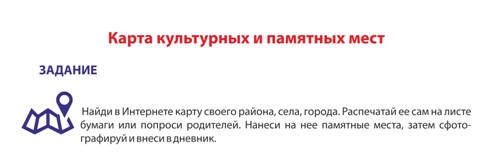 №Дата, форма посещения (очная или дистанционная)Посещение с родителями/групповое/индивидуальноеНазвание, место расположенияВпечатление Фотографии очная индивидуальноеБиблиотека, находящая в селе Муни Чтение – мое хобби. Она мне помогает обогатить словарный запас, развивать речь. Она является неотъемлемой частью моей жизни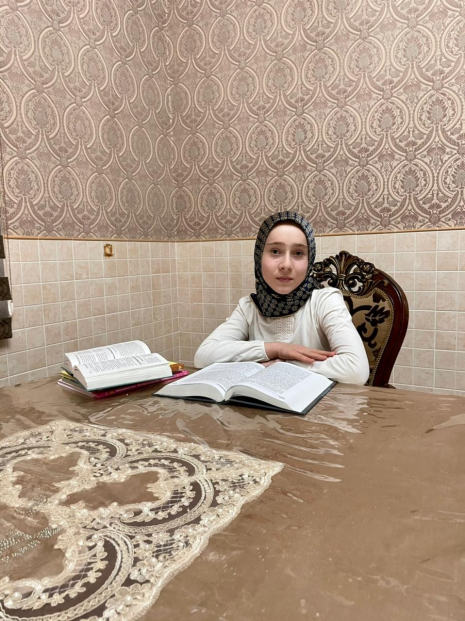 Ботлихского района республики Дагестан№Дата, форма посещения (очная или дистанционная)Посещение с родителями/групповое/индивидуальноеНазвание, место расположенияВпечатление Фотографии очнаягрупповоеСторожевая ( сигнальная)Башня 15-го в. Село Муни. Ботлихский район. Республика ДагестанЯ восхищена тем, что наши предки оставили нам в наследие уникальный архитектурный памятник. Я считаю, что он является достоянием не только нашего села, но и целом в России.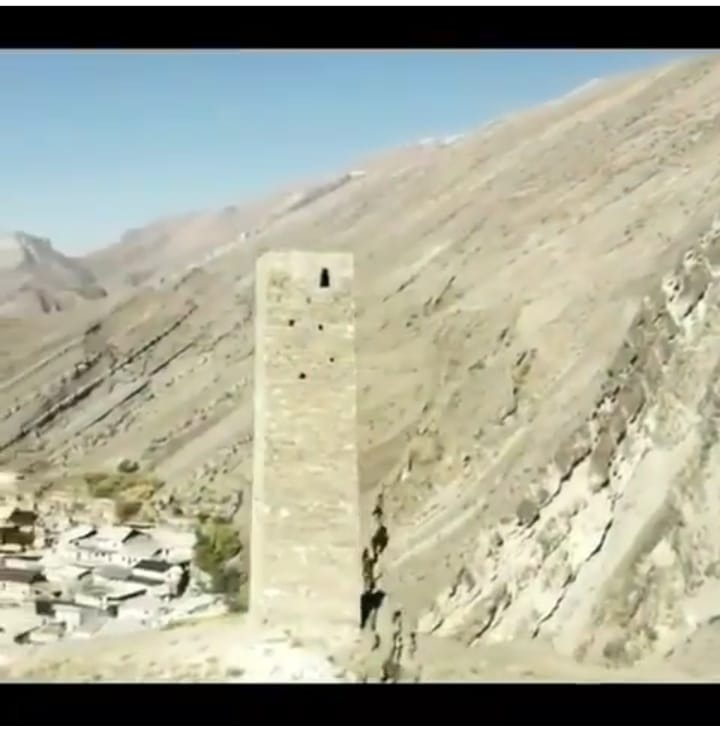 №Дата, форма посещения (очная или дистанционная)Посещение с родителями/групповое/индивидуальноеНазвание, место расположенияВпечатление Фотографии дистанционнаяиндивидуальноеИнтернет – ресурсы.К сожалению, в сельской местности нет возможности встречаться с театральным актером, поэтому я пользуюсь компьютером. Театралы помогают мне участвовать в мероприятиях, касающихся при постановке какой – либо сценки, проявить артистизм.https://www.youtube.com/watch?v=v7AM0J86o2g№Дата, форма посещения (очная или дистанционная)Посещение с родителями/групповое/индивидуальноеНазвание, место расположенияВпечатление Фотографии дистанционнаяиндивидуальноеСеть. Интернет. В удивительный мир кино вникаться мне помогает телевизор. Я узнаю многих русских и зарубежных актеров благодаря телевидению.https://youtu.be/l41lLZ5G-NQ№Дата, форма посещения (очная или дистанционная)Посещение с родителями/групповое/индивидуальноеНазвание, место расположенияВпечатление Фотографии очнаягрупповоеПамятник участникам –  односельчанам ВОВ в селении Муни Ботлихского района РДЯ каждый год в кануне празднования Дня Победы вместе с родителями посещаю памятник и возлагаю у подножия памятника цветы, потому что во время войны мои предки храбро сражались с немецкими захватчиками. Я горда за них.№Дата, форма посещения (очная или дистанционная)Посещение с родителями/групповое/индивидуальноеНазвание, место расположенияВпечатление Фотографии дистанционнаяиндивидуальноеВиртуальный русский музей. Сеть. Интернет.На виртуальной экскурсии по Музею искусства в Дагестане мне удалось познакомиться с работами дагестанских художников, скульпторов, которые в своих творениях отражали национальные традиции и обычаи. Там были экспонаты всех народов и нации, населяющих РД. Я чувствовала, как будто вошла в « волшебный мир» музея.https://rusmuseumvrm.ru/№Дата, форма посещения (очная или дистанционная)Посещение с родителями/групповое/индивидуальноеНазвание, место расположенияВпечатление Фотографии Очная Групповое Преображенская крепость. Село Инхело, Ботлихский район село РДВо мне проявляется чувство гордости, что в моем районе есть такая крепость, охраняемая государством как историческая ценность. Она находится на холме по долине реки Андийское Койсу. Основатель – генерал фельдмаршал А. И. Барятинский. 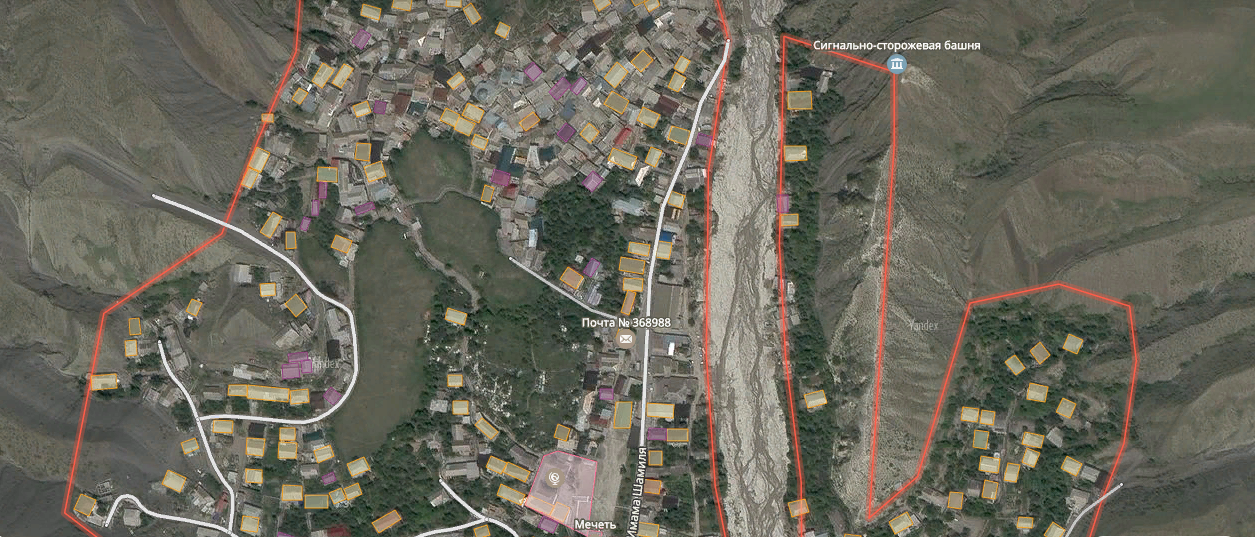 